inviterer til
Klubbmesterskapet sprint 2016
Tirsdag 27.septemberFrammøte:	Ravnedalen - gjerne med sykkelSamlingsplass:	RavnedalenStart:	Start fra samlingsplass fra kl. 17.30 til ca 18.15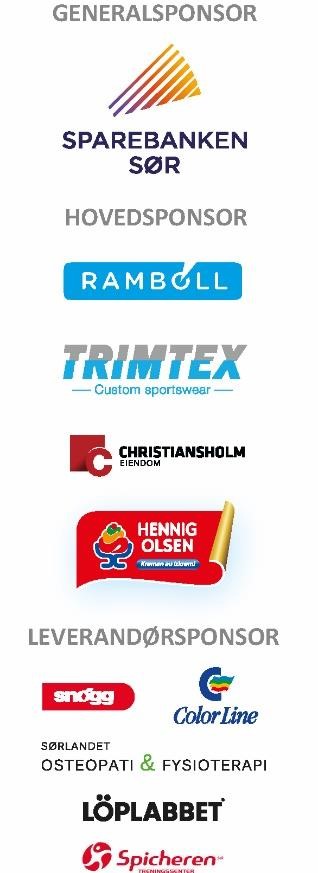 Kart:	Sprintkart GrimsmyraTerreng:	Urbant med ørsmå innslag av skogKvittering:	EKTPostbeskrivelser:	Ja.Klasser/løyper: 	Løype 1 (A): H17, D17; H40

Løype 2 (A): D40, D50, D60, H15-16 H50, H60

Løype 3 (C): D13-14, D15-16, H13-14

Løype 4 (N): Råtass; D/H 12Påmelding:	innen mandag 26.09 kl.16.00Påmeldingsavgift:	Nei Etteranmelding: 	På samlingsplass til kl.16.30 hvis det er kartPremiering:	JaGrilling:	Roar sørger for grillingLøypelegger:	John Runde 	Løpsleder:	Sigmund S	tlf. 90 16 55 13